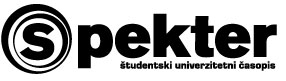 PRIJAVNICARazpis za delo urednika SpektraIme in priimek___________________________________________________________

Naslov stalnega bivališča___________________________________________________Naslov začasnega bivališča__________________________________________________Datum rojstva____________________________________________________________Letnik in fakulteta_________________________________________________________E-mail__________________________________________________________________Facebook naslov__________________________________________________________Instagram naslov_________________________________________________________GSM___________________________________________________________________




Datum____________________                                        
